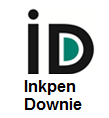 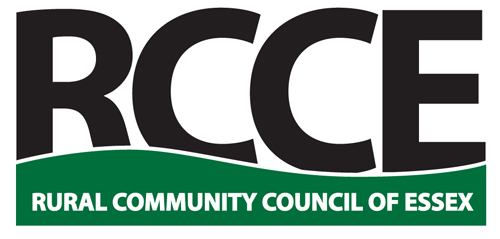 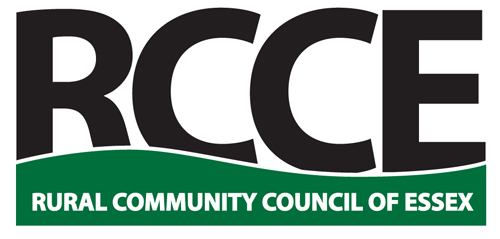 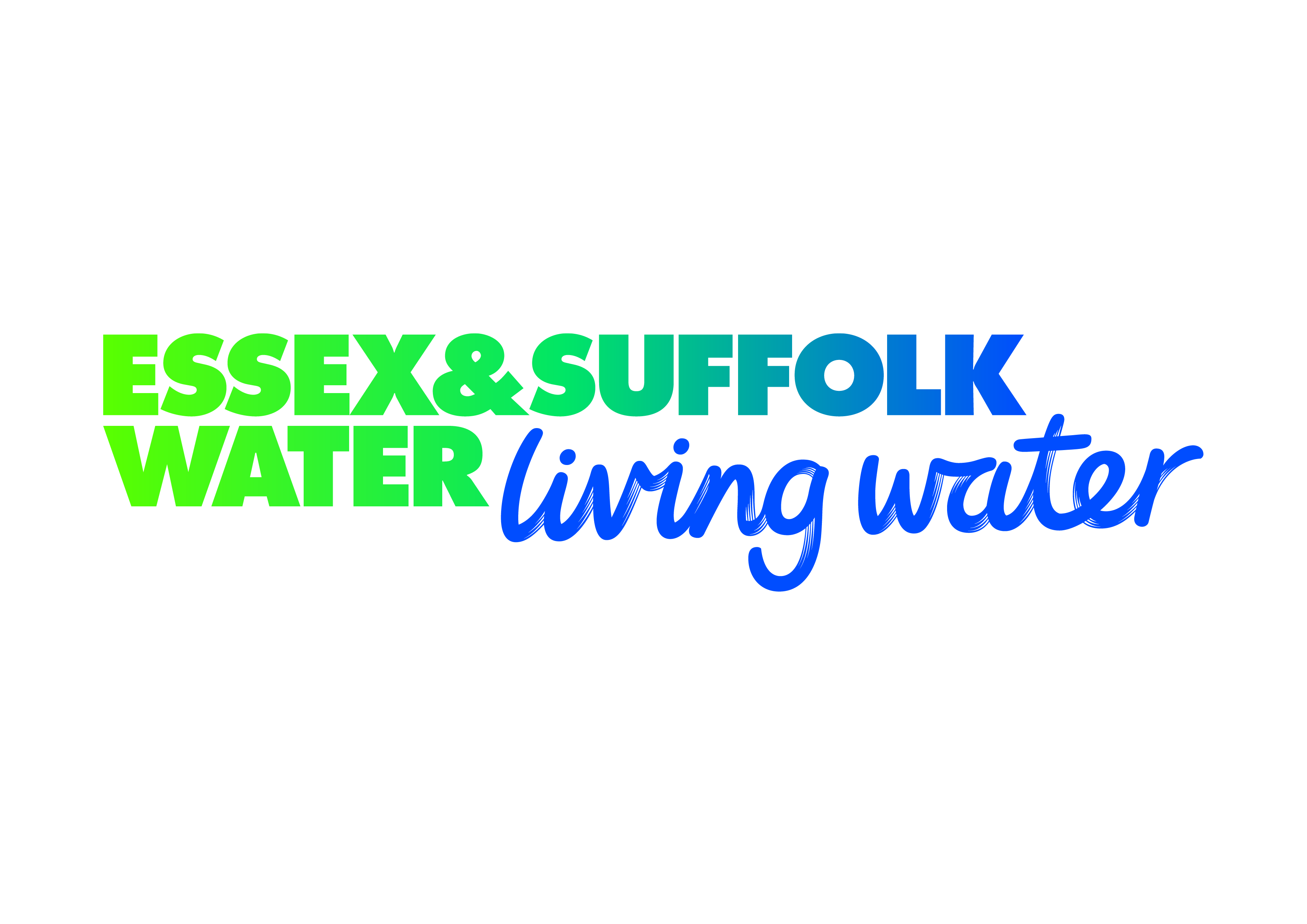 Rural Community Council of Essex2020 Essex Village of the Year Competition2020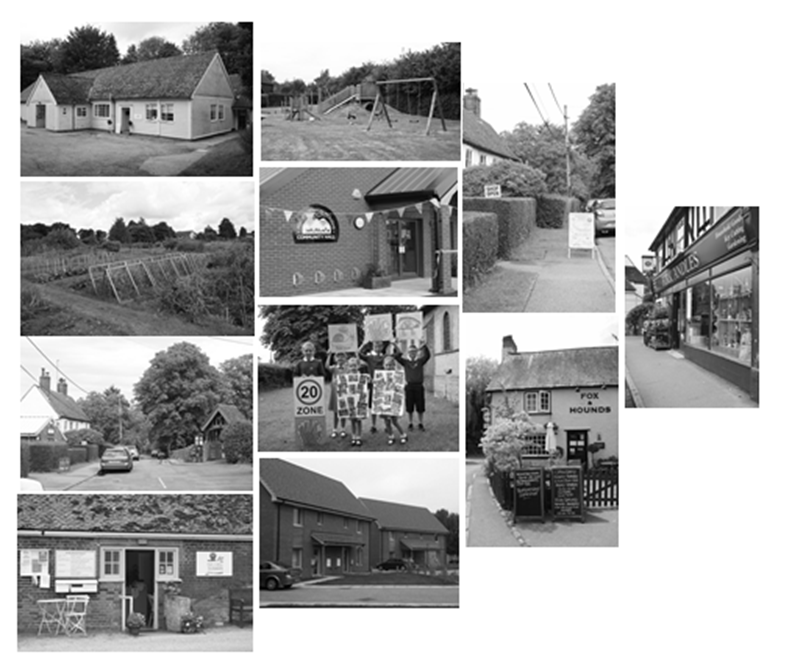 Village of the Year Entry DetailsPlease read the guidance notes in the ‘Entry Guidelines’ document before completing this form.Village ProfileThis is an opportunity for you to tell us about your community and how the people living and working there are involved in community life. Describe in your own words, what makes your village special.  On the following page, in no more than 500 words, please briefly explain to us about the organisations, activities and events that contribute most to community life in your village today. There is no need to supply any additional information, documentation or photos. Closing date for applications is: Friday 24th April 2020 Village:Population: What is your Parish Council precept? (This question is optional)Sponsoring Organisation:ContactName:Address:Email:                                                               Tel:Please describe in your own words, what makes your village special (in no more than 500 words).